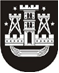 KLAIPĖDOS MIESTO SAVIVALDYBĖS TARYBASPRENDIMASDĖL humanitarinės pagalbos suteikimo2022 m. kovo 25 d. Nr. T2-70KlaipėdaVadovaudamasi Lietuvos Respublikos vietos savivaldos įstatymo 16 straipsnio 2 dalies 26 punktu, 4 dalimi, Lietuvos Respublikos valstybės ir savivaldybių turto valdymo, naudojimo ir disponavimo juo įstatymo 20 straipsnio 7 dalimi, 27 straipsnio 1 dalies 7 punktu, Lietuvos Respublikos vystomojo bendradarbiavimo ir humanitarinės pagalbos įstatymo 10 straipsnio 2 ir 4 dalimis, 11 straipsnio 2 dalimi, Valstybės ir savivaldybių institucijų ir įstaigų vystomojo bendradarbiavimo veiklos įgyvendinimo ir humanitarinės pagalbos teikimo tvarkos aprašo, patvirtinto Lietuvos Respublikos Vyriausybės 2014 m. kovo 26 d. nutarimu Nr. 278 „Dėl Valstybės ir savivaldybių institucijų ir įstaigų vystomojo bendradarbiavimo veiklos įgyvendinimo ir humanitarinės pagalbos teikimo tvarkos aprašo patvirtinimo“, 2 punktu, 94.5 ir 104,1 papunkčiais ir atsižvelgdama į Lietuvos Respublikos garbės konsulato Odesoje 2022-03-21 prašymą Nr. 2103-22/01, Ukrainos vicepremjerės, laikinai okupuotų teritorijų reintergacijos ministrės Irynos Vereshchuk raštą, Lietuvos Respublikos užsienio reikalų ministerijos 2022-03-22 rekomendaciją teikti humanitarinę pagalbą Ukrainai ir Vystomojo bendradarbiavimo ir humanitarinės pagalbos teikimo komisijos posėdžio 2022-03-22 protokolą Nr. ADM1-94, Klaipėdos miesto savivaldybės taryba nusprendžia:1. Perduoti neatlygintinai, kaip skubią humanitarinę pagalbą, Ukrainos organizacijai „Help Ukraine! Center“ (HELPUKRAINE.CENTER) Klaipėdos miesto savivaldybei nuosavybės teise priklausančias transporto priemones:1.1. autobusą „Neoplan N 2216 SHD“, valstybinis Nr. JCU806 (likutinė vertė 2022-01-01 – 12 748,28 Eur);1.2. mikroautobusą „Mercedes Benz 316CDI“, valstybinis Nr. CCT196 (likutinė vertė 2022-01-01 – 0,00 Eur).2. Pritarti, kad savivaldybės viešoji įstaiga Klaipėdos greitosios medicininės pagalbos stotis perduotų neatlygintinai, kaip skubią humanitarinę pagalbą, Ukrainos organizacijai „Help Ukraine! Center“ (HELPUKRAINE.CENTER) vieną greitosios medicininės pagalbos automobilį „Renault Master“, valstybinis Nr. FGO886 (likutinė vertė 2022-01-01 – 0,00 Eur).3. Įgalioti Klaipėdos miesto savivaldybės administracijos direktorių pasirašyti sprendimo 1 punkte nurodyto turto priėmimo ir perdavimo aktą.4. Skelbti šį sprendimą Klaipėdos miesto savivaldybės interneto svetainėje.Savivaldybės merasVytautas Grubliauskas